         2024           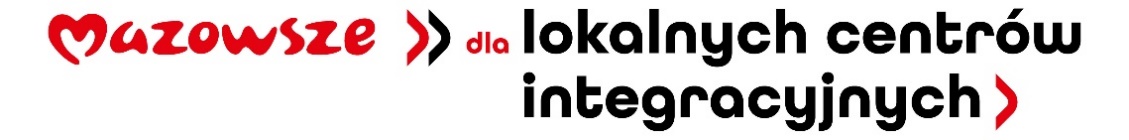 UMOWA NR RGK.271.6.1.2024Zawarta w dniu …………….. 2024 r. w Zarębach Kościelnych, pomiędzy: Gminą Zaręby Kościelne, ul. Kowalska 14, 07 – 323 Zaręby Kościelne, reprezentowaną przez:Urszulę Wołosiewicz – Wójta Gminyprzy kontrasygnacie Skarbnika Gminy – Agnieszki Rostkowskiejzwaną w dalszej części Umowy ZAMAWIAJĄCYMa                                    NIP: reprezentowaną przez: zwanym w dalszej części Umowy WYKONAWCĄ,W rezultacie dokonania przez Zamawiającego wyboru najkorzystniejszej oferty Wykonawcy, w trybie podstawowym, zgodnie z art. 275 pkt 1  ustawy z 11 września 2019 roku- Prawo zamówień publicznych, w związku z nowelizacją z dnia 27 listopada 2020 roku (Dz. U. z 2023 roku, poz. 1605, ze zmianami), została zawarta umowa o następującej treści:§ 1Przedmiot UmowyZamawiający zleca, a Wykonawca przyjmuje do wykonania roboty budowlane polegające na wykonaniu zadania pn.„ Modernizacja świetlicy w miejscowości Chmielewo”Zakres robót określa:opis przedmiotu zamówienia zawarty w Specyfikacji Warunków Zamówienia, zwanej dalej jako „SWZ” oraz dokumentacja techniczna Specyfikacje Techniczne Wykonania i Odbioru Robót Budowlanych zwana dalej jako „STWiORB”,oferta Wykonawcy wraz z kosztorysem ofertowym.- który stanowi integralną część niniejszej Umowy.Wykonawca zobowiązany jest do uwzględnienia zaleceń Zamawiającego, co do sposobu realizacji przedmiotu Umowy§ 2Termin realizacjiPrzedmiot Umowy należy wykonać w terminie: do 15 października 2024 rokuTermin ten uznany zostanie za dotrzymany, jeżeli do jego upływu Wykonawca zakończy prowadzenie robót i zgłosi gotowość do ich odbioru, jednak pod warunkiem, że na podstawie tego zgłoszenia dojdzie do odbioru robót. Jeżeli jednak Zamawiający zasadnie odmówi odbioru, za datę wykonania zobowiązania będzie uważana data odbioru wskazana w protokole odbioru.§ 3Wynagrodzenie umowneWynagrodzenie Wykonawcy za zrealizowane roboty budowlane określone w niniejszej umowie, ustalone zostało na kwotę ogółem …………….. zł (słownie: …………………………...) brutto, w tym kwota netto wynosi …………… zł (słownie: ………………………… ), a podatek VAT w wysokości 23 %, wynosi ………………… zł (słownie:……………………………………………………………)Wynagrodzenie, określone w ust. 1 odpowiada zakresowi robót budowlanych przedstawionemu w dokumentacji technicznej, która była załączona do specyfikacji warunków zamówienia i została ustalona na podstawie kosztorysu ofertowego.Zapłata wynagrodzenia nastąpi metodą podzielonej płatności na rachunek bankowy wykonawcy wskazany na fakturze do którego bank prowadzi rachunek VAT.Zamawiający zastrzega sobie prawo do rezygnacji z określonego zakresu prac bez wynagrodzenia dla Wykonawcy. W przypadku zmiany w zakresie robót rozliczenie końcowe nastąpi na podstawie kosztorysu powykonawczego przedstawionego przez Wykonawcę po zrealizowaniu zadania i po zaakceptowaniu go przez  inspektora nadzoru oraz Zamawiającego. Ceny jednostkowe oraz wszelkie stawki i narzuty przyjęte w kosztorysie powykonawczym mają być identyczne jak w kosztorysie ofertowym.Nie przewiduje się możliwości wzrostu cen jednostkowych, jak również zmiany składników cenotwórczych podanych w kosztorysie ofertowym Wykonawcy.  Wynagrodzenie Wykonawcy nie podlega waloryzacji.Cena oferty uwzględnia wszelkie koszty, jakie poniesie Wykonawca z tytułu realizacji zamówienia. Oferta zawiera m.in.: roboty przygotowawcze, porządkowe, zagospodarowanie i zabezpieczenie placu budowy, utrzymanie zaplecza i placu budowy (dostawa wody, usuwanie ścieków, wywóz śmieci, organizację zaplecza socjalnego, oświetlenie, zasilanie w energię elektryczną, telefon, dozorowanie, itp.), wszelkie opłaty związane z odbiorem robót, zawiadomienie o zakończeniu budowy , niezbędne prace, próby końcowe, zapłatę za energię i inne media zużyte w trakcie budowy oraz wykonywania prób częściowych i końcowych, sporządzenie dokumentacji powykonawczej budowy, mapy powykonawczej inne opłaty administracyjne niezbędne do wykonania umowy. Tam gdzie nie jest jednoznacznie wskazane, że Zamawiający ponosi koszty, Wykonawca jest zobowiązany uwzględnić wydatki w skalkulowanej cenie za realizację zamówienia. § 4Warunki płatnościZapłata należności Wykonawcy nastąpi po wykonaniu robót objętych niniejszym zamówieniem na podstawie faktury VAT , kosztorysu powykonawczego i po podpisaniu bezusterkowego  protokołu odbioru robót.Faktury muszą być wystawione z zachowaniem następujących zapisówNABYWCA: Gmina Zaręby Kościelne ul. Kowalska 14, 07 – 323 Zaręby Kościelne NIP 759 162 49 24ODBIORCA: Gmina Zaręby Kościelne ul. Kowalska 14, 07 – 323 Zaręby Kościelne W przypadku gdy Wykonawca zatrudnia do realizacji przedmiotu umowy Podwykonawcę, wraz z fakturą Wykonawca składa dokumenty świadczące o dokonaniu zapłaty na rzecz Podwykonawcy. Wskazane jest aby Wykonawca dostarczył dokument o nazwie: „Wykaz podmiotów, które wykonywały roboty, dostawy lub usługi w ramach składanej faktury, tj. faktury nr …. z dnia ….:.”. Wykaz ten powinien zawierać: nazwę podmiotu, zakres robót, dostaw lub usług wykonanych przez dany podmiot oraz wartość w złotych należną danemu podmiotowi. Ogólna wartość środków finansowych należnych poszczególnym podmiotom musi być równa wartości danej faktury. Załącznik ten musi być złożony w oryginale i podpisany przez Wykonawcę oraz wszystkich Podwykonawców i dalszych Podwykonawców (za wyjątkiem tych, którzy już zakończyli realizację zawartych umów o podwykonawstwo i przedstawili Zamawiającemu oświadczenie,  potwierdzające faktyczne otrzymanie zapłaty od Wykonawcy lub Podwykonawców, z którymi zawarli umowy), bez względu na fakt czy występują w tym wykazie czy też nie, oraz inspektora nadzoru. Brak wykazu spełniającego powyższe wymagania może być podstawą do odmowy przyjęcia faktury. Zamiast podpisania wykazu, o którym mowa powyżej, dopuszcza się złożenie przez Podwykonawcę lub dalszego Podwykonawcę osobnego oświadczenia o akceptacji wykazu do faktury nr …. z dnia …Faktura VAT płatna będzie w terminie do 30 dni od daty jej otrzymania, z rachunku bankowego Zamawiającego na rachunek bankowy Wykonawcy wskazany na fakturze za wyjątkiem kwoty odpowiadającej sumie zobowiązań Wykonawcy wobec podwykonawców w odniesieniu do których Wykonawca nie przedłożył dokumentów świadczących o dokonaniu zapłaty. Zobowiązania te ureguluje Zamawiający przez przekazanie ich bezpośrednio na rachunek podwykonawców. Kwoty wypłacone przez Zamawiającego podwykonawcom zostaną potrącone z należności Wykonawcy.  Za dzień zapłaty strony przyjmują datę obciążenia rachunku Zamawiającego.§ 5Obowiązki ZamawiającegoDo obowiązków Zamawiającego należy:Współdziałanie z Wykonawcą przy realizacji Umowy w celu należytego wykonania zamówienia.Przekazanie Wykonawcy niezwłocznie wszelkich informacji oraz dokumentów będących w posiadaniu Zamawiającego a niezbędnych do realizacji zadania inwestycyjnego.Protokolarne przekazanie Wykonawcy terenu robót.Terminowa zapłata wynagrodzenia przysługującego Wykonawcy z tytułu realizacji Umowy (za wykonane i odebrane roboty) zgodnie z postanowieniami niniejszej Umowy i SWZ.Odbiór wykonanych robót w terminach określonych w Umowie.Udział w zwołanych przeglądach w okresie gwarancji.Wyznaczenie osoby pełniącej funkcje Inspektora Nadzoru Inwestorskiego.§ 6Obowiązki WykonawcyDo obowiązków Wykonawcy należy:Współdziałanie z Zamawiającym przy realizacji Umowy w celu należytego wykonania zamówienia.Protokolarne przejęcie terenu robót (najpóźniej w terminie 7 dni od daty zawarcia Umowy).Wykonanie przedmiotu Umowy zgodnie z Specyfikacją Techniczną Wykonania i Odbioru Robót Budowlanych, Specyfiką Warunków Zamówienia, przedmiarami oraz złożoną ofertą a także obowiązującymi przepisami prawa, normami i zasadami wiedzy technicznej, sztuką budowlaną oraz ze wskazówkami Zamawiającego.Wykonanie przedmiotu Umowy z materiałów odpowiadających wymaganiom określonym w ustawie Prawo Budowlane, okazanie na każde żądanie Zamawiającego lub Inspektora Nadzoru Inwestorskiego, certyfikatów i aprobat technicznych, zgodności z polską normą lub aprobatą techniczną każdego używanego na budowie wyrobu.Zapewnienie kierownictwa nad robotami przez osoby posiadające odpowiednie uprawnienia i kwalifikacje zawodowe oraz wiedzę i doświadczenie gwarantujące należyte wykonanie przedmiotu umowy. Ponoszenie pełnej odpowiedzialności za stan i przestrzeganie przepisów bhp, ochronę p.poż. i dozór mienia na terenie robót, jak i za wszelkie szkody powstałe w trakcie trwania robót na terenie przyjętym od Zamawiającego lub mających związek z prowadzonymi robotami, w tym pokrywanie kosztów napraw i przywrócenia do stanu poprzedniego mienia zniszczonego podczas prowadzenia robót w związku z realizacją UmowyPrzerwanie robót na każde żądanie Zamawiającego w przypadku wystąpienia zagrożenia życiu lub zdrowia osób.Zorganizowanie zaplecza budowy na własny koszt oraz jego likwidacja w terminie 7 dni po zakończeniu robót. Wykonawca pokrywa wszelkie koszty poboru energii elektrycznej, wody, wywozu i utylizacji odpadów budowlanych (śmieci, gruzu i inne).Wykonanie i utrzymanie w stanie nadającym się do użytku oraz późniejszą likwidację wszystkich robót tymczasowych, niezbędnych do realizacji przedmiotu zamówienia. Przestrzeganie w trakcie realizacji inwestycji, wymogów dotyczących ochrony środowiska, w tym w szczególności związanych z usuwaniem odpadów, w tym niezwłoczne usuwanie wszelkich zanieczyszczeń, odpadów i innych zbędnych materiałów powstałych w trakcie wykonywania robót. Wykonawca zobowiązany jest do sprzątania placu budowy na bieżąco.Zapewnienie oraz zabezpieczenie dojścia i dojazdu do nieruchomości sąsiadujących z realizowanymi przedsięwzięciami, usuwanie na bieżąco z placu budowy gruzu, zbędnych materiałów, urządzeń i przedmiotów mogący stwarzać przeszkody, zagrażać życiu lub zdrowiu osób mogących się znajdować w pobliżu. Ponoszenie pełnej odpowiedzialności za szkody oraz następstwa nieszczęśliwych wypadków pracowników i osób trzecich, powstałe w związku z prowadzonymi robotami, w tym także ruchem pojazdów. Ponoszenie wyłącznej odpowiedzialności za wszelkie szkody będące następstwem niewykonania lub nienależytego wykonania przedmiotu umowy, które to szkody Wykonawca zobowiązuje się pokryć w pełnej wysokości. Niezwłoczne poinformowanie Zamawiającego oraz inspektora nadzoru inwestorskiego o problemach technicznych, konieczności dokonania ewentualnych zmian w przedmiocie umowy bądź okolicznościach, które mogą wpłynąć na jakość robót lub termin zakończenia robót.Zawiadomienie przedstawiciela Zamawiającego – inspektora nadzoru inwestorskiego o robotach zanikających w terminie 3 dni przed ich zakryciem. Usunięcie wszelkich wad i usterek stwierdzonych przez nadzór inwestorski w trakcie trwania robót w terminie nie dłuższym niż termin technicznie uzasadniony i konieczny do ich usunięcia. Po zakończeniu robót, ale przed ostatecznym odbiorem przez Zamawiającego, Wykonawca zobowiązany jest do uporządkowania terenu budowy wraz z terenem przyległym.Zapłaty wynagrodzenia należnego Podwykonawcom, jeżeli Wykonawca dopuszcza Podwykonawców do udziału w realizacji Umowy.Skompletowanie i przedstawienie Zamawiającemu dokumentów pozwalających na ocenę prawidłowego wykonania przedmiotu Umowy, a w szczególności: niezbędnych świadectw kontroli jakości, certyfikatów, atestów lub aprobat technicznych na wbudowane materiały i urządzenia, protokołów przeprowadzenia prób i sprawdzeń, dokumentacji powykonawczej ze wszystkimi zmianami w trakcie budowy, dokumentacji odbiorowych.Zgłoszenie robót budowlanych do odbioru końcowego w formie pisemnej oraz uczestnictwo w czynnościach odbiorowych tj. odbiorze końcowym jak i również w  przeglądach gwarancyjnych w okresie gwarancji i rękojmi za wady na wezwanie Zamawiającego.Wypełnienie obowiązków przewidzianych w Rozporządzeniu Parlamentu Europejskiego i Rady (UE) 2016/679 z dnia 27 kwietnia 2016r. w sprawie ochrony osób fizycznych w związku z przetwarzaniem danych osobowych i w sprawie swobodnego przepływu takich danych oraz uchylenia dyrektywy 95/46/WE wobec osób fizycznych, od których Wykonawca pozyskał dane osobowe bezpośrednio lub pośrednio w związku z realizacją przedmiotu Umowy.§ 7Personel WykonawcyWykonawca zobowiązany jest zapewnić wykonanie i kierowanie budową/robotami objętymi Umową przez osoby posiadające stosowne kwalifikacje zawodowe i uprawnienia budowlane wymagane przepisami obowiązującego prawa oraz doświadczenie pozwalające na należyte wykonanie przedmiotu umowy.Wykonawca zobowiązuje się wyznaczyć do kierowania budową w zakresie:Kierownika robót sanitarnych  Kierownika robót budowlanych Zmiana osoby, wskazanej powyżej, musi być uzasadniona przez Wykonawcę na piśmie i wymaga zaakceptowania przez Zamawiającego. Zamawiający zaakceptuje taką zmianę wtedy, gdy wykonawca oświadczy, że kwalifikacje wskazanej osoby będą takie same lub wyższe od kwalifikacji i doświadczenia osoby pierwotnie wskazanej do kierowania robotami.Jakakolwiek przerwa w realizacji przedmiotu Umowy wynikająca z braku kierownictwa budowy/robót będzie traktowana jako przerwa wynikła z przyczyn zależnych od Wykonawcy i nie może stanowić podstawy do zmiany terminu zakończenia robót.Zaakceptowana przez Zamawiającego zmiana osoby, o której mowa w ust. 2, nie wymaga aneksu do niniejszej Umowy.Skierowanie do kierowania budową/robotami innych osób niż wskazane powyżej bez akceptacji Zamawiającego lub po zakwestionowaniu zmiany osoby stanowi podstawę odstąpienia od Umowy przez Zamawiającego z winy Wykonawcy.§ 8Wymagania dot. zatrudnienia na umowę o pracęZamawiający wymaga zatrudnienia przez Wykonawcę i podwykonawcę na podstawie umowy o pracę osób wykonujących czynności w zakresie realizacji zamówienia w sposób określony w art. 22 § 1 ustawy z 26 czerwca 1974 r. - Kodeks pracy (Dz.U. z 2020 r. poz. 1320 z późn. zm.), tj. pracowników wykonujących następujące czynności: czynności pracowników fizycznych bezpośrednio na budowie.Wykonawca zobowiązuje się do zatrudnienia osób na podstawie umowy o pracę przez cały okres wykonywania czynności określonych w ust. 1.W odniesieniu do osób wykonujących czynności określone w ust. 1, Zamawiający wymaga udokumentowania przez Wykonawcę, w terminie 5 dni od daty zawarcia umowy faktu zatrudniania na podstawie umowy o pracę, poprzez przedłożenie Zamawiającemu:oświadczenia zatrudnionego pracownika, luboświadczenia Wykonawcy lub podwykonawcy o zatrudnieniu pracownika na podstawie umowy o pracę, lubpoświadczonej za zgodność z oryginałem kopii umowy o pracę zatrudnionego pracownika, lubinnych dokumentów- zawierających informacje, w tym dane osobowe, niezbędne do weryfikacji zatrudnienia na podstawie umowy o pracę, w szczególności imię i nazwisko zatrudnionego pracownika, datę zawarcia umowy o pracę, rodzaj umowy o pracę i zakres obowiązków pracownika.W przypadku zmiany osób zatrudnionych przez Wykonawcę do wykonywania czynności określonych w ust. 1, Wykonawca jest zobowiązany do przedłożenia stosownych dokumentów, o których mowa w ust. 3 i dotyczących nowego pracownika, w terminie 5 dni od daty rozpoczęcia wykonywania przez tę osobę czynności, określonych w ust. 1.Zamawiający zastrzega sobie prawo do wykonywania czynności kontrolnych wobec Wykonawcy odnośnie spełniania przez Wykonawcę lub podwykonawcę wymogu zatrudnienia na podstawie umowy o pracę osób wykonujących czynności, określone ust. 1, w całym okresie obowiązywania umowy. Zamawiający jest w szczególności uprawniony do żądania:aktualnych oświadczeń i dokumentów, o których mowa w ust. 3,wyjaśnień w przypadku wątpliwości w zakresie potwierdzenia spełniania wymogu, o którym mowa w ust. 1.Przeprowadzenia kontroli na miejscu wykonywania świadczenia.Nieprzedłożenie przez Wykonawcę lub podwykonawcę dokumentów i wyjaśnień, o których mowa w ust. 3, 4 i 5 będzie traktowane jako niedopełnienie wymogu zatrudniania osób na podstawie umowy o pracę i spowoduje naliczenie kary umownej z tego tytułu.W przypadku uzasadnionych wątpliwości co do przestrzegania prawa pracy przez Wykonawcę lub podwykonawcę, Zamawiający może zwrócić się o przeprowadzenie kontroli przez Państwową Inspekcję Pracy.§ 9PodwykonawstwoPrzedmiot Umowy może zostać zrealizowany przez Wykonawcę osobiście bądź z udziałem podwykonawców – zgodnie ze wskazaniem Wykonawcy w ofercie.W przypadku podjęcia przez Wykonawcę decyzji o wykonaniu części zamówienia przy pomocy podwykonawcy, zmianie zakresu podwykonawstwa lub podwykonawcy, rezygnacji z zakresu podwykonawstwa lub podwykonawcy Wykonawca jest zobowiązany do zawiadomienia Zamawiającego o wszelkich zmianach w tym zakresie i przekazania informacji na temat nowych podwykonawców, którym zamierza powierzyć realizację części zamówienia w trakcie realizacji Umowy.Jeżeli zmiana albo rezygnacja z podwykonawcy dotyczy podmiotu, na którego zasoby Wykonawca powoływał się na zasadach określonych w art. 118 ustawy Pzp, w celu wykazania spełnienia warunków udziału w postępowaniu, Wykonawca jest zobowiązany wykazać Zamawiającemu, że proponowany inny podwykonawca lub Wykonawca samodzielnie spełnia je w stopniu nie mniejszym niż podwykonawca, na którego zasoby Wykonawca powoływał się w trakcie postępowania o udzielenie zamówienia.W przypadku o którym mowa w ust. 2, zamawiający bada czy nie zachodzą wobec podwykonawcy niebędącego podmiotem udostępniającym zasoby podstawy wykluczenia z postępowania poprzez żądanie oświadczenia o którym mowa w art. 125 ust. 1 Pzp.Powierzenie wykonania części zamówienia podwykonawcom nie zwalnia Wykonawcy z odpowiedzialności za należyte wykonanie tego zamówienia. Wykonawca jest odpowiedzialny za działania lub zaniechania podwykonawcy, jego przedstawicieli lub pracowników, jak za własne działania lub zaniechania. Wykonawca jest zobowiązany do sprawowania na bieżąco nadzoru nad pracami wykonywanymi przez podwykonawcę i do ich koordynacji.W celu powierzenia wykonania części zamówienia podwykonawcy, Wykonawca zawiera umowę o podwykonawstwo w rozumieniu art. 7 pkt 27 ustawy Pzp.Każdy projekt umowy i umowa o podwykonawstwo musi zawierać postanowienia niesprzeczne z postanowieniami niniejszej Umowy oraz musi zawierać w szczególności:określenie stron, z tym zastrzeżeniem, że w przypadku, gdy zamówienie publiczne zostało udzielone Wykonawcom, którzy wspólnie ubiegali się o jego udzielenie (konsorcjum) i wspólnie występują w niniejszej umowie jako Wykonawca, umowa o podwykonawstwo powinna być zawarta z wszystkimi członkami konsorcjum, a nie tylko z jednym lub niektórymi z nich;zakres robót przewidzianych do wykonania;termin realizacji robót, który będzie zgodny z terminem wykonania niniejszej Umowy;terminy i zasady dokonywania odbioru,wynagrodzenie i zasady płatności za wykonanie robót,wymóg zatrudnienia przez podwykonawcę na podstawie umowy o pracę osób wykonujących czynności, o których mowa w § 8 ust. 1 Umowy, obowiązki w zakresie dokumentowania oraz sankcje z tytułu niespełnienia tego wymogu;wymaganą treść postanowień projektu umowy i umowy o podwykonawstwo zawieranej z dalszym podwykonawcą, przy czym nie może ona być mniej korzystna dla dalszego podwykonawcy niż postanowienia niniejszej Umowy.Wykonawca, podwykonawca lub dalszy podwykonawca zamierzający zawrzeć umowę o podwykonawstwo, której przedmiotem jest wykonanie robót budowlanych, jest zobowiązany, w trakcie realizacji zamówienia, do przedłożenia Zamawiającemu projektu umowy o podwykonawstwo przy czym podwykonawca lub dalszy podwykonawca do projektu umowy dołączy zgodę Wykonawcy na zawarcie umowy o podwykonawstwo o treści zgodnej z przedłożonym projektem umowy.Zamawiający w terminie 10 dni od otrzymania od Wykonawcy projektu umowy o podwykonawstwo, może wnieść do niej pisemne zastrzeżenia. Jeżeli tego nie uczyni, oznaczać to będzie akceptację projektu umowy przez Zamawiającego.W przypadku zgłoszenia przez Zamawiającego zastrzeżeń do projektu umowy o podwykonawstwo, Wykonawca, podwykonawca lub dalszy podwykonawca może przedłożyć zmieniony projekt umowy o podwykonawstwo, uwzględniający w całości zastrzeżenia Zamawiającego. W takim przypadku termin do zgłoszenia zastrzeżeń przez Zamawiającego, o którym mowa w ust. 9, rozpoczyna bieg na nowo.Wykonawca, podwykonawca lub dalszy podwykonawca jest zobowiązany przedłożyć Zamawiającemu, poświadczoną przez przedkładającego za zgodność z oryginałem, kopię zawartej umowy o podwykonawstwo o treści zgodnej z zaakceptowanym uprzednio przez Zamawiającego projektem, w terminie do 7 dni od daty jej zawarcia.Zamawiający jest uprawniony do zgłaszania pisemnych zastrzeżeń do projektu umowy o podwykonawstwo lub sprzeciwu do umowy o podwykonawstwo, w szczególności gdy:nie będzie spełniała wymagań określonych w niniejszej umowie i SWZ;będzie przewidywała termin zapłaty wynagrodzenia dłuższy niż 30 dni od dnia doręczenia Wykonawcy, podwykonawcy lub dalszemu podwykonawcy faktury lub rachunku, potwierdzających wykonanie zleconego świadczenia;będzie zawierała zapisy uzależniające dokonanie zapłaty na rzecz podwykonawcy od odbioru robót przez Zamawiającego lub od zapłaty należności Wykonawcy przez Zamawiającego;nie będzie zawierała uregulowań dotyczących zawierania umów na roboty budowlane z dalszymi podwykonawcami w szczególności zapisów warunkujących podpisanie tych umów od zgody Wykonawcy i od akceptacji Zamawiającego;będzie zawierać postanowienia, które w ocenie Zamawiającego będą mogły utrudniać lub uniemożliwiać prawidłową lub terminową realizację niniejszej umowy, zgodnie z jej treścią;będzie zawierała postanowienia niezgodne z art. 463 ustawy Pzp tj. postanowienia kształtujące prawa i obowiązki podwykonawcy, w zakresie kar umownych oraz postanowień dotyczących warunków wypłaty wynagrodzenia, w sposób dla niego mniej korzystny niż prawa i obowiązki Wykonawcy, ukształtowane postanowieniami niniejszej Umowy.Uregulowania niniejszego paragrafu obowiązują także przy zmianach projektów umów o podwykonawstwo jak i zmianach umów o podwykonawstwo.Strony Umowy stwierdzają, iż w przypadku zgłoszenia sprzeciwu lub zastrzeżeń przez Zamawiającego, wyłączona jest odpowiedzialność solidarna Zamawiającego z Wykonawcą za zapłatę wymaganego wynagrodzenia, przysługującego podwykonawcy lub dalszemu podwykonawcy za wykonanie czynności przewidzianych niniejszą Umową.Wykonawca, podwykonawca, dalszy podwykonawca zamówienia na roboty budowlane przedkłada Zamawiającemu poświadczoną za zgodność z oryginałem kopię zawartej umowy o podwykonawstwo, której przedmiotem są dostawy lub usługi w terminie 7 dni od dnia jej zawarcia z wyłączeniem umów o podwykonawstwo o wartości mniejszej niż 0,5% wartości Umowy określonej w § 3 ust. 1. W przypadku, o którym mowa w ust. 15, jeżeli termin zapłaty wynagrodzenia jest dłuższy niż 30 dni, Zamawiający informuje o tym Wykonawcę i wzywa go do zmiany tej umowy pod rygorem wystąpienia o zapłatę kary umownej.Procedurę, o której mowa w ust. 16 i 15, stosuje się również do wszystkich zmian umów o podwykonawstwo, których przedmiotem są dostawy lub usługi.Wykonawca, powierzając realizację robót podwykonawcy, jest zobowiązany do dokonania we własnym zakresie zapłaty wymagalnego wynagrodzenia należnego podwykonawcy z zachowaniem terminów płatności określonych w umowie z podwykonawcą.W przypadku uchylenia się od obowiązku zapłaty odpowiednio przez wykonawcę, podwykonawcę lub dalszego podwykonawcę bezpośredniej zapłaty wymagalnego wynagrodzenia przysługującego podwykonawcy lub dalszemu podwykonawcy, za wykonane i odebrane roboty, Zamawiający dokona bezpośredniej zapłaty wymagalnego wynagrodzenia przysługującego podwykonawcy, dalszemu podwykonawcy, który zawarł zaakceptowaną przez Zamawiającego umowę o podwykonawstwo, której przedmiotem są roboty budowlane lub który zawarł przedłożoną Zamawiającemu umowę o podwykonawstwo, której przedmiotem są dostawy lub usługi, na zasadach określonych w art. 465 ustawy Pzp.Bezpośrednia zapłata obejmuje wyłącznie należne wynagrodzenie, bez odsetek, należnych podwykonawcy lub dalszemu podwykonawcy.W przypadku dokonania bezpośredniej zapłaty podwykonawcy lub dalszemu podwykonawcy Zamawiający potrąca kwotę wypłaconego wynagrodzenia z wynagrodzenia należnego Wykonawcy.Zobowiązania Zamawiającego wobec Wykonawcy i Podwykonawców nie mogą przekroczyć całkowitej wysokości wynagrodzenia umownego.Postanowienia dotyczące podwykonawcy odnoszą się wprost również do dalszego podwykonawcy oraz umów zawieranych między podwykonawcą i dalszym podwykonawcą lub między dalszymi podwykonawcami.§ 10Odbiór robótProtokół odbioru końcowego:Po zakończeniu robót i potwierdzeniu gotowości odbioru Wykonawca zawiadomi pisemnie Zamawiającego o gotowości odbioru. Razem z  zawiadomieniem Wykonawca załączy operat kolaudacyjny zawierający następujące dokumenty:a.1 oświadczenie kierownika budowy o zgodności wykonania przedmiotu umowy z przepisami i normami,a.2 protokoły odbiorów technicznych, atesty, aprobaty techniczne i deklaracje zgodności na wbudowane materiały (wszystkie dokumenty należy przedstawić w języku polskim), a.3 pisemną gwarancję na wykonane roboty (kartę gwarancyjną),a.4 oświadczenie o doprowadzeniu do należytego stanu technicznego terenu budowy oraz terenów przyległych (sąsiednich działek, ulic itp.),a.5 kosztorys powykonawczya.6 inne dokumenty (w tym wymagane przepisami prawa oraz takie których konieczność dostarczenia wyniknęła na etapie realizacji zadania)Zamawiający wyznaczy datę i rozpocznie czynności odbioru końcowego robót stanowiących przedmiot umowy w ciągu 3 dni od daty zawiadomienia przez Wykonawcę o gotowości odbioru. Zamawiający powiadomi uczestników odbioru o terminie i miejscu spotkania  stron.O terminie odbioru Wykonawca ma obowiązek poinformowania Podwykonawców, przy udziale których wykonał przedmiot Umowy.Całkowity odbiór zadania nastąpi po podpisaniu przez strony protokołu odbioru końcowego.Wady ujawnione w trakcie odbioruJeżeli w toku czynności odbioru zostaną stwierdzone wady w przedmiocie zamówienia, to Zamawiającemu przysługują następujące uprawnienia:a.1 jeżeli wady nadają się do usunięcia, może odmówić odbioru do czasu usunięcia wad,  a. 2 jeżeli wady nie nadają się do usunięcia, to;a.2.1 jeżeli nie uniemożliwiają one użytkowania przedmiotu odbioru zgodnie z przeznaczeniem, Zamawiający może odpowiednio obniżyć wynagrodzenie wadliwego elementu robót w oparciu o pozycje z kosztorysu ofertowego Wykonawcy stanowiącego załącznik do oferty przetargowej,a.2.2 jeżeli wady uniemożliwiają użytkowanie przedmiotu odbioru zgodnie z przeznaczeniem, Zamawiający może odstąpić od umowy lub żądać ponownego wykonania przedmiotu umowy.Uprawnienia określone w ust. 3 pkt a.2, przysługują Zamawiającemu także w przypadku, gdy z okoliczności wynika, że Wykonawca nie zdoła usunąć wad w odpowiednim czasie.Wykonawca jest zobowiązany do pisemnego zawiadomienia Zamawiającego o usunięciu wad i gotowości do ponownego odbioru. Po usunięciu wszystkich wad i usterek stwierdzonych w protokole odbioru Strony przystępują do sporządzenia ostatecznego protokołu odbioru robót. W przypadku stwierdzenia w toku odbioru nieistotnych Wad przedmiotu Umowy, Strony uzgadniają w treści protokołu termin i sposób usunięcia Wad. Jeżeli Wykonawca nie usunie Wad w terminie lub w sposób ustalony w Protokole odbioru końcowego, Zamawiający, po uprzednim powiadomieniu Wykonawcy, jest uprawniony do zlecenia usunięcia Wad podmiotowi trzeciemu na koszt i ryzyko Wykonawcy4.W przypadku gdy Wykonawca uchyla się od uczestniczenia w odbiorach, Zamawiający może dokonać odbiorów jednostronnie, a ustalenia zawarte w protokołach będą wiążące dla Wykonawcy.§ 11Zabezpieczenie należytego wykonania UmowyZamawiający nie żąda od Wykonawcy wniesienia zabezpieczenia należytego wykonania § 12Gwarancja i rękojmiaWykonawca gwarantuje, że przedmiot Umowy wykonany zostanie dobrze jakościowo, zgodnie z warunkami (normami) technicznymi wykonawstwa i warunkami Umowy, bez wad pomniejszających wartość robót lub uniemożliwiających użytkowanie obiektu zgodnie z jego przeznaczeniem.Wykonawca udziela ……… miesięcznej gwarancji i rękojmi na wykonane przez siebie roboty i wbudowane materiały, licząc od dnia podpisania protokołu końcowego odbioru robót bez zastrzeżeń przez Zamawiającego. Okres gwarancji dla naprawianego elementu ulega wydłużeniu o czas usunięcia wad.Zamawiający powiadomi Wykonawcę o wszelkich ujawnionych usterkach w terminie 7 dni od dnia ich ujawnienia.W przypadku stwierdzenia w trakcie eksploatacji obiektu, wad lub usterek, Wykonawca zobowiązany jest do ich usunięcia u w ciągu 7 dni od dnia doręczenia zawiadomienia o ujawnionych usterkach, chyba że po zapoznaniu się z charakterem wad, usterek i możliwościami technicznymi ich usunięcia Strony uzgodnią inny termin. W przypadku, kiedy z obiektywnych powodów niemożliwe jest dotrzymanie tego terminu strony ustalają termin na usunięcie zgłoszonych usterek.Strata lub szkoda w robotach lub materiałach zastosowanych do robót w okresie między datą rozpoczęcia a zakończeniem terminów gwarancji powinna być naprawiana przez Wykonawcę i na jego koszt, jeżeli utrata lub zniszczenie wynika z działań lub zaniedbania Wykonawcy. W przypadku nie usunięcia przez Wykonawcę wad i usterek w wyznaczonym podczas przeglądu w okresie gwarancji terminie, Zamawiający ma prawo do opłacenia zastępczego wykonania robót, związanych z usunięciem tych wad i usterek, z części zabezpieczenia, o którym mowa w § 11 niniejszej umowy. W takim przypadku zabezpieczenie wnoszone w formie pieniądza, pomniejszone o koszt zastępczego usunięcia, zostanie zwrócone bez odsetek bankowych. Jeżeli koszt usunięcia wad i usterek przekracza wysokość kwoty zabezpieczenia, o którym mowa w  § 11 niniejszej umowy, Wykonawca zobowiązany jest do jej zapłaty w terminie wskazanym przez Zamawiającego w wezwaniu.Okoliczność zastępczego usunięcia wad i usterek nie ogranicza ani nie zwalnia Wykonawcy z odpowiedzialności z tytułu gwarancji, ani z tytułu kar umownych.Wszelkie wady i usterki będą zgłaszane przez Zamawiającego w formie pisemnej na adres siedziby firmy Wykonawcy lub e-mailem, najpóźniej do dnia upływu okresu gwarancji jakości oraz rękojmi za wady.Wykonawca ponosi koszty usunięcia wszystkich szkód powstałych podczas usuwania wady lub usterki.§ 13Odstąpienie od UmowyOprócz wypadków wymienionych w § 7 ust. 6 niniejszej umowy oraz przepisach Kodeksu Cywilnego Zamawiającemu przysługuje prawo odstąpienia od Umowy w następujących sytuacjach:Wystąpienia okoliczności, o których mowa w art. 456 Ustawy Pzp, a mianowiciew terminie 30 dni od dnia powzięcia wiadomości o zaistnieniu istotnej zmiany okoliczności powodującej, że wykonanie Umowy nie leży w interesie publicznym, czego nie można było przewidzieć w chwili zawarcia Umowy, lub dalsze wykonywanie Umowy może zagrozić podstawowemu interesowi bezpieczeństwa państwa lub bezpieczeństwu publicznemu. W tym przypadku Wykonawca może żądać wyłącznie wynagrodzenia należnego mu z tytułu wykonania części Umowy,jeżeli zachodzi co najmniej jedna z następujących okoliczności:dokonano zmiany Umowy z naruszeniem art. 454 i art. 455 ustawy Pzp. W tym przypadku, Zamawiający odstępuje od Umowy w części, której zmiana dotyczy,Wykonawca w chwili zawarcia Umowy podlegał wykluczeniu na podstawie art. 108 ustawy Pzp,Trybunał Sprawiedliwości Unii Europejskiej stwierdził, w ramach procedury przewidzianej w art. 258 Traktatu o funkcjonowaniu Unii Europejskiej, że Rzeczpospolita Polska uchybiła zobowiązaniom, które ciążą na niej na mocy Traktatów, dyrektywy 2014/24/UE, dyrektywy 2014/25/UE i dyrektywy 2009/81/We, z uwagi na to, że Zamawiający udzielił zamówienia z naruszeniem prawa Unii Europejskiej.W ww. przypadkach Wykonawca może żądać wyłącznie wynagrodzenia należnego mu z tytułu wykonania części Umowy,zostanie ogłoszona likwidacja przedsiębiorstwa,majątek Wykonawcy zostanie zajęty,Wykonawca, bez uzasadnionych przyczyn, nie rozpoczął robót w ciągu 14 dni od daty przejęcia terenu budowy (pomimo wezwania Zamawiającego złożonego na piśmie),Wykonawca przerwał realizację robót bez uzasadnienia i nie kontynuuje ich (pomimo wezwania Zamawiającego złożonego na piśmie), a przerwa ta trwa dłużej niż 14 dni.Wykonawca jest w zwłoce z realizacją robót w takim stopniu, iż nie jest prawdopodobne aby udało się wykonać całość przedmiotu Umowy w terminie określonym w niniejszej umowie,Wykonawca realizuje roboty budowlane w sposób wadliwy, a pomimo wezwań i upomnień ze strony Zamawiającego, złożonych na piśmie nie zmienia sposobu wykonywania Umowy,w przypadku wystąpienia konieczności wielokrotnego dokonywania bezpośredniej zapłaty podwykonawcy lub dalszemu podwykonawcy zaakceptowanemu przez Zamawiającego, lub konieczności dokonania bezpośrednich zapłat na sumę większą niż 5% wartości wynagrodzenia umownego.Odstąpienie od Umowy powinno nastąpić w formie pisemnej i powinno zawierać uzasadnienie.Odstąpienie od Umowy w przypadkach wymienionych w ust. 1 może nastąpić w terminie 30 dni od powzięcia wiadomości o okolicznościach określonych w tych przepisach.W przypadku odstąpienia od Umowy z przyczyn zależnych od Wykonawcy po bezskutecznym upływie terminu wyznaczonego Wykonawcy dla skorygowania zaniedbań i naruszeń, Zamawiający może powierzyć poprawienie lub dalsze wykonanie przedmiotu Umowy innemu podmiotowi na koszt i ryzyko Wykonawcy.§ 14Obowiązki Stron w przypadku odstąpienia od UmowyZamawiający w razie odstąpienia od umowy z przyczyn, za które Wykonawca nie odpowiada zobowiązany jest do:dokonania odbioru przerwanych robót oraz zapłaty wynagrodzenia za roboty, które zostały wykonane do dnia odstąpienia. W takim wypadku wycena tych robót nastąpi w oparciu o kosztorys ofertowy wykonawcy załączony do niniejszej umowy,rozliczenia się z wykonawcą z tytułu nierozliczonych w inny sposób kosztów budowy obiektów zaplecza, urządzeń związanych z zagospodarowaniem i uzbrojeniem terenu, chyba że Wykonawca wyrazi zgodę na przejęcie tych obiektów i urządzeń,przyjęcia od Wykonawcy pod swój dozór terenu budowy.W przypadku odstąpienia od umowy Wykonawcę obciążają następujące obowiązki szczegółowe:w terminie 7 dni od daty odstąpienia od umowy Wykonawca przy udziale Zamawiającego  i inspektora nadzoru sporządzi szczegółowy protokół inwentaryzacji robót wg stanu na dzień odstąpienia,Wykonawca zabezpieczy przerwane roboty w zakresie obustronnie uzgodnionym na koszt strony, która odstąpiła do umowy,Wykonawca sporządzi wykaz materiałów, które mogą być wykorzystane przez wykonawcę do realizacji innych robót, nie objętych umową, jeżeli odstąpienie od umowy nastąpiło z przyczyn nie zależnych od niego,Wykonawca zgłosi do dokonania przez Zamawiającego odbioru robót przerwanych oraz robót zabezpieczających, jeżeli odstąpienie od umowy nastąpiło z przyczyn, za które Wykonawca nie odpowiada,niezwłocznie a najpóźniej w terminie 30 dni Wykonawca usunie z terenu budowy urządzenia zaplecza budowy.Odstąpienie od umowy powinno nastąpić w formie pisemnej pod rygorem nieważności takiego oświadczenia i powinno zawierać uzasadnienie.§ 15Kary umowneStrony zastrzegają prawo naliczania kar umownych za nieterminowe lub nienależyte wykonanie przedmiotu umowy.Wykonawca zapłaci Zamawiającemu kary umowne w następujących przypadkach: z tytułu odstąpienia od umowy przez Zamawiającego z przyczyn, za które ponosi odpowiedzialność Wykonawca w wysokości 20 % wynagrodzenia umownego za wykonanie przedmiotu umowy; Zamawiający zachowuje w tym przypadku prawo do roszczeń z tytułu rękojmi i gwarancji do prac dotychczas wykonanychza opóźnienie Wykonawcy w wykonaniu przedmiotu umowy w wysokości 0,05% kwoty wynagrodzenia umownego brutto za każdy rozpoczęty dzień opóźnienia, jaki upłynie pomiędzy terminem zakończenia robót a faktycznym dniem zakończenia robót. Wykonawca nie pozostanie w opóźnieniu ze spełnieniem zobowiązania wynikającego z niniejszej umowy, od daty zgłoszenia gotowości do odbioru robót, jeżeli na podstawie tego zgłoszenia dojdzie do odbioru robót, jeżeli jednak Zamawiający zasadnie odmówi odbioru, za datę wykonania zobowiązania będzie uważana data odbioru wskazana w protokole odbioru,za opóźnienie w usunięciu wad stwierdzonych przy odbiorze w wysokości 0,05% kwoty wynagrodzenia umownego brutto za każdy dzień opóźnienia, licząc od dnia, w którym upłynął termin wyznaczony na usunięcie wadza opóźnieni w usunięciu wad stwierdzonych w okresie gwarancji i rękojmi w wysokości 0,05% kwoty wynagrodzenia umownego brutto, za każdy dzień opóźnienia liczony od upływu terminu wyznaczonego na usunięcie wad, za zawarcie umowy z podwykonawcą bez zgody Zamawiającego w wysokości 2000,00 zł za każdy taki przypadek;z tytułu braku zapłaty lub nieterminową zapłatę wynagrodzenia należnego podwykonawcom lub dalszym podwykonawcom w wysokości 1000,00 zł za każdy przypadek;z tytułu nieprzedłożenia do zaakceptowania projektu umowy o podwykonawstwo której przedmiotem są roboty budowlane lub projektu jej zmiany w wysokości 1000,00 zł;z tytułu nieprzedłożenia poświadczonej za zgodność z oryginałem kopii umowy o podwykonawstwo lub jej zmiany w wysokości 1000 zł;z tytułu braku zmiany umowy o podwykonawstwo w zakresie terminu zapłaty w wysokości 1000,00 zł,za obecność na budowie nieuprawnionego podwykonawcy lub dalszego podwykonawcy prowadzącego prace budowlane w wysokości 1000 zł, za każdy dzień stwierdzenia jego obecnościza przebywanie na budowie osoby niezatrudnionej na umowę o pracę, co  zostanie ustalone przez zamawiającego oraz przez inne osoby i organy upoważnione na podstawie odrębnych przepisów (np. Inspekcja Pracy), w wysokości 1.000,00 zł za każdy taki przypadek. Fakt  przebywania takiej osoby na budowie musi zostać potwierdzony pisemną notatką. Notatka nie musi być podpisana przez wykonawcę lub jego przedstawicieli.za niezłożenie na wezwanie Zamawiającego oświadczeń, dokumentów lub wyjaśnień o których mowa w § 8 (dotyczącym zatrudniania na umowę o pracę) – w wysokości 2.000,00 zł - kara może być nakładana po raz kolejny jeżeli Wykonawca pomimo wezwania ze strony Zamawiającego nadal nie przedkłada wymaganych dokumentów  Zamawiający zapłaci Wykonawcy karę umowną za odstąpienie od umowy z przyczyn leżących po stronie Zamawiającego w wysokości 10% wynagrodzenia umownego brutto.Łączna maksymalna wysokość kar umownych nie może przekroczyć 20% wynagrodzenia umownego.Zamawiającemu przysługuje prawo potrącenia kar umownych z należytego Wykonawcy wynagrodzenia lub zabezpieczenia należytego wykonania umowy, a także dochodzenia ich na zasadach ogólnych.Jeżeli kara umowna z któregokolwiek tytułu wymienionego powyżej nie pokrywa poniesionej szkody, to Zamawiający może dochodzić odszkodowania uzupełniającego na zasadach ogólnych określonych przepisami Kodeksu cywilnegoObowiązek zapłaty przez Wykonawcę kary umownej nie wyłącza zobowiązania Wykonawcy do naprawienia szkody poniesionej przez Zamawiającego w pełnej wysokości.§ 16Warunki zmiany UmowyZamawiający przewiduje możliwość dokonywania zmian Umowy w stosunku do treści oferty, na podstawie której dokonano wyboru Wykonawcy. Zmiana Umowy dopuszczalna będzie w granicach wyznaczonych przepisami ustawy Pzp, w tym art. 455 ustawy Pzp lub w zakresie i na warunkach określonych w ogłoszeniu o zamówieniu oraz niniejszej Umowie.Zamawiający, zgodnie z art. 455 ust. 1 pkt 1 ustawy Pzp dopuszcza możliwość zmian postanowień Umowy w stosunku do treści oferty w zakresie i na warunkach określonych poniżej:1) w części dotyczącej terminu realizacji robót budowlanych w przypadku:wystąpienia konieczności wykonania dodatkowych prac, udzielonych na podstawie art. 455 ustawy Pzp lub robót zamiennych, których realizacja będzie miała wpływ na termin wykonania robót pierwotnie objętych niniejszą Umową,wystąpienia istotnej okoliczności, niezależnej od Zamawiającego, której Zamawiający pomimo zachowania należytej staranności nie mógł przewidzieć w chwili zawarcia Umowy,wystąpienia okoliczności niezależnych od Wykonawcy przy zachowaniu przez niego należytej staranności, skutkujących niemożnością dotrzymania terminu,nie przekazania Wykonawcy przez Zamawiającego dokumentacji lub innych dokumentów budowy, do których przekazania Zamawiający był zobowiązany,wstrzymania przez Zamawiającego wykonania robót nie wynikających z okoliczności leżących po stronie Wykonawcy (nie dotyczy okoliczności wstrzymania robót przez Zamawiającego w przypadku stwierdzenia nieprawidłowości zawinionych przez Wykonawcę),z powodu istotnych braków lub błędów w dokumentacji również tych polegających na niezgodności dokumentacji z przepisami prawa,wystąpienia okoliczności siły wyższej albo niekorzystnych warunków atmosferycznych uniemożliwiających prowadzenie robót zgodnie z ich technologią i warunkami technicznymi zapewniającymi właściwą jakość wykonania, albo innych zdarzeń wymuszających przerwę w realizacji zamówienia niezależnych od Wykonawcy (np. wystąpienie kolizji, wystąpienie problemów z właścicielami działek na których wykonywane będą roboty, protesty mieszkańców, konieczność usunięcia niewybuchów, konieczności przeprowadzenia wykopalisk archeologicznych, wprowadzenie jednego ze stanów nadzwyczajnych, stanu zagrożenia epidemicznego lub stanu epidemii) oraz działań osób trzecich uniemożliwiających wykonanie prac, które to działania nie są konsekwencją winy którejkolwiek ze Stron Umowy,przedłużającej się procedury o udzielenie zamówienia publicznego będącego przedmiotem niniejszej Umowy.W przypadku zmiany terminu realizacji, termin ten może ulec przedłużeniu nie dłużej jednak, niż o czas trwania ww. okoliczności. W sytuacji zmiany terminu wykonania zamówienia na Wykonawcy spoczywa obowiązek przedłużenia okresu obowiązywania zabezpieczenia należytego wykonania Umowy;w części dotyczącej sposobu realizacji przedmiotu Umowy, zakresu Umowy, materiałów lub urządzeń zaoferowanych w ofercie, z powodu:niedostępności na rynku materiałów wskazanych w dokumentacji lub specyfikacji technicznej wykonania i odbioru robót spowodowanej zaprzestaniem produkcji lub wycofaniem z rynku tych materiałów,pojawienia się na rynku materiałów lub urządzeń nowszej generacji pozwalających na zaoszczędzenie kosztów realizacji przedmiotu Umowy lub kosztów eksploatacji wykonanego przedmiotu Umowy, lub umożliwiające uzyskanie lepszej jakości robót, w tym też lepszej estetyki, konieczności realizacji dodatkowych dostaw, usług lub robót budowlanych których nie uwzględniono w zamówieniu podstawowym, zgodnie z art. 455 ust. 1 pkt 3konieczności zrealizowania inwestycji przy zastosowaniu innych rozwiązań technicznych/technologicznych lub materiałowych niż wskazane w dokumentacji, w sytuacji, gdyby zastosowanie przewidzianych rozwiązań groziło niewykonaniem lub wadliwym wykonaniem przedmiotu Umowy.Każdorazowo na taką zmianę z inicjatywy Wykonawcy musi wyrazić zgodę Zamawiający. Koszt wprowadzenia zmian obciąża Wykonawcę. W przypadku zmian wprowadzonych z inicjatywy Zamawiającego koszt wprowadzenia tych zmian obciąża Zamawiającego – Wykonawca przedstawi kalkulację kosztów tych rozwiązań do akceptacji w części dotyczącej konieczności zastosowania robót zamiennych w stosunku do przewidzianych dokumentacją, w sytuacji gdy wykonanie tych robót będzie niezbędne do prawidłowego, tj. zgodnego z zasadami wiedzy technicznej i obowiązującymi na dzień odbioru robót przepisami wykonania przedmiotu Umowy.Jeżeli zmiana Umowy wymaga zmiany dokumentacji lub specyfikacji technicznych wykonania i odbioru robót, Strona inicjująca zmianę przedstawia projekt zamienny zawierający opis proponowanych zmian wraz z informacją o konieczności lub nie zgłoszenia robót budowlanych oraz przedmiar robót i niezbędne rysunki;w części dotyczącej zmiany wynagrodzenia umownego w przypadku:konieczności wykonania robót lub prac, na skutek sytuacji określonej w pkt 2 lub 3, jeżeli zmiana ta będzie miała wpływ na koszty wykonania zamówienia przez Wykonawcę,ograniczenia zakresu robót przez Zamawiającego. Rezygnacja z części zamówienia następuje na podstawie oświadczenia złożonego przez Zamawiającego na piśmie w terminie  14 dni od zaistnienia okoliczności powodujących rezygnację z części zamówienia;rozszerzenia zakresu robót przez Zamawiającego: rozliczenie nastąpi na podstawie kosztorysu powykonawczego, jako iloczyn cen jednostkowych wskazanych przez Wykonawcę w ofercie i ilości faktycznie wykonanych robót. W przypadku gdy roboty zostaną rozszerzone o pozycje kosztorysowe niewycenione w ofercie, cena tych pozycji zostanie ustalona w wyniku negocjacji, jednak nie może być wyższa niż cena tych pozycji wg. Sekocenbudu działań organów państwowych – ustawowa zmiana obowiązującej stawki podatku od towarów i usług VAT lub wprowadzenie nowego podatku, itp.zgodnie z art. 455 ust. 2 ustawy Pzp dopuszcza się zmiany umowy bez przeprowadzania nowego postępowania o udzielenie zamówienia których łączna wartość jest niższa niż 15% wartości niniejszej umowy. w przypadku zmiany w trakcie realizacji przedmiotu Umowy kierownika budowy lub kierowników robót w przypadkach i na warunkach określonych w § 7 Umowy;w przypadku podjęcia decyzji o wykonaniu części zamówienia przez podwykonawcę, zmianie zakresu podwykonawstwa lub podwykonawcy, rezygnacji z zakresu podwykonawstwa lub podwykonawcy.Wykonawca jest obowiązany do poinformowania Zamawiającego o zmianach w tym zakresie;w przypadku zmiany albo wejścia w życie nowych przepisów lub norm, jeżeli zgodnie z nimi konieczne będzie dostosowanie treści Umowy do aktualnego stanu prawnego;w przypadku wystąpienia oczywistych omyłek pisarskich i rachunkowych w treści niniejszej umowy.Wszystkie okoliczności wymienione w niniejszym paragrafie stanowią katalog zmian, na które Zamawiający może wyrazić zgodę. Nie stanowią jednocześnie zobowiązania do wyrażenia takiej zgody.Zmiana postanowień zawartej Umowy może nastąpić za zgodą obu Stron wyrażoną na piśmie w postaci kolejnych aneksów, pod rygorem nieważności takiej zmiany, z zastrzeżeniem ust. 5.Zmiany, o których mowa w ust. 2 pkt 2, 3, 5 lub 6 nie powodują konieczności sporządzania aneksu do Umowy.§ 17Postanowienia końcoweW zakresie nieuregulowanym Umową zastosowanie mają przepisy ustawy Pzp oraz przepisy Kodeksu cywilnego, ustawy Prawo budowlane, wraz z przepisami odrębnymi mogącymi mieć zastosowanie do przedmiotu Umowy, o ile przepisy ustawy Pzp nie stanowią inaczej.Właściwym dla rozpoznania sporów wynikłych na tle realizacji Umowy jest sąd właściwy dla siedziby Zamawiającego.Każda ze Stron jest zobowiązana niezwłocznie informować drugą Stronę o wszelkich zmianach adresów ich siedzib i danych kontaktowych.Niniejsza Umowa jest jawna i podlega udostępnieniu na zasadach określonych w przepisach o dostępie do informacji publicznej.Umowę sporządzono w trzech jednobrzmiących egzemplarzach w tym: dwa egzemplarze dla Zamawiającego oraz jeden egzemplarz dla Wykonawcy.          Zamawiający 			                                    	Wykonawca						